 18 СРЕДНО УЧИЛИЩЕ “УИЛЯМ ГЛАДСТОН”Гр.София , 1303, ул.”Пиротска” № 68 ,тел.02 988 03 01, тел/факс 02 987 96 82З А П О В Е Д     № 678 /05.01.2022 г.На основание чл. 258, ал. 1 и чл. 259, ал. 1 от ЗПУО и и чл. 31, ал. 1, т. 1, т. 2, т. 3 от Наредбата № 15/22.07.2019 г. за статута и професионалното развитие на учителите, директорите и другите педагогически специалисти, за изпълнение на Заповед № РД-01-973/26.11.2021 г. на министъра на здравеопазването за въвеждане на временни противоепидемични мерки и писмо с № 9105-435/23.12.2021 г. на министъра на образованието и науката, във връзка с организация за приключване на първия учебен срок на учебната 2021 – 2022 г. за периода на въведени временни противоепидемични мерки                                                                                                               Н А Р Е Ж Д А М:1. На територията на 18 СУ „Уилям Гладстон“, до отмяна на въведените със Заповед № РД-01-973/26.11.2021 г. на министъра на здравеопазването временни противоепидемични мерки и в изпълнение на писмо с № 9105-435/23.12.2021 г. на министъра на образованието и науката, във връзка с организацията за приключване на първия учебен срок на учебната 2021 – 2022 г. присъственият образователен процес да продължи за учениците от I до XII клас , като е осигурен чрез провеждане на изследване на учениците веднъж седмично за доказване на COVID-19 чрез неинвазивен бърз антигенен тест и/или с валиден документ за ваксинация, преболедуване, наличие на антитела или за отрицателен резултат от лабораторно изследване съгласно изискванията, въведени със заповед от министъра на здравеопазването. Присъственото обучение е само за учениците с изразено съгласие и за тези с валидни документи.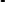 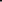 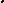 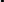 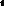 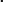 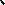 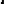 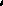 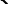 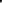 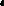 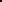 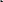 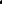 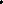 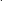 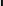 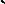 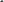 2. Да бъде осъществен контрол на осъществените текущи изпитвания за учениците, които по здравословни причини или по желание на родителите си продължават обучението си в електронна среда от разстояние и след завръщане на своите съученици в училище и им е дадена възможност да получат допълнителни индивидуални консултации и обратна връзка за напредъка си, в т.ч. чрез текущи изпитвания, при индивидуално взаимодействие с преподаващите им учители. За целта да се изиска доклад от всеки учител за наличието или липсата на необходим брой текущи изпитвания за оформяне на срочните оценки за приключване на първи учебен срок на 2021 – 2022 г.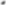 3. Да бъдат уведомени  всички ученици, които по здравословни причини или по желание на родителите си продължават обучението си в електронна среда от разстояние, че:- присъствието на ученика в училище е необходимо условие за гарантиране на обективност и равнопоставеност при провеждане на текущите изпитвания, особено присъственото провеждане на контролни и класни работи;-  в тези случаи за осигуряване на присъствието на учениците в училище е допустимо, освен представянето на документ за преболедуване, ваксиниране и лабораторно изследване за COVID-19, да се извършват и еднократни изследвания с неинвазивни бързи антигенни тестове за COVlD-19 в училище;- присъственото провеждане на изпити за определяне на срочни оценки е задължително и необходимо условие за приключване на учебния срок за всеки ученик, когато липсва необходимият брой текущи изпитвания поради отсъствие на ученика в повече от 25 % от часовете по учебния предмет, при приравнителни изпити, излити за промяна на оценката и др;- съгласно Наредба 11 от 2016 г. за оценяване на резултатите от обучението на учениците, изпитите за определяне на срочна и годишна оценка по учебен предмет се провеждат от комисии задължително присъствено в училище. - в тази връзка може да се приложи и т. 20, буква „в“ - изключението в цитирапата по-горе заповед / Заповед № РД-01-973/26.11.2021 г./ на министьра на здравеопазването, което създава възможност за провеждане на присъствени индивидуални часове, консултации, изпитвания за текуща оценка, изпити и др., без да е задължително изследване за COVlD-19 с бързи антигенни тестове или предоставяне на валиден документ за преболедуване, ваксиниране или лабораторно изследване за COVID- 19. За всеки отделен случай да се подхожда индивидуално.- в условията на пандемия да се насърчава всяка реализирана възможност от учителите, за провеждане на присъствени учебни часове, консултации, текущи изпитвания и изпити при спазване на въведените противоепидемични мерки. Контрол по изпълнението на заповедта ще упражнявам лично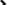 Заповедта влиза в сила от датата на издаването й.Заповедта да се сведе до знанието на всички педагогически специалисти и непедагогическия персонал, както и ученици и техните родители за сведение и за изпълнение от Елисавета Владимирова, председател на комисията за организация и спазване на правилата във връзка с извънредната епидемична обстановка, чрез средствата за информационни и комуникационни технологии, Ралица Кирилова – зам. -директор по УД, Атанас Димитров – зам.-директор по УД, Лазар Павлов – зам.-директор па УД, Десислава Николова – зам. директор по УД.                                                                                                           Приложение:Заповед № РД-01-973/26.11.2021 г. на министъра на здравеопазването за въвеждане на временни противоепидемични мерки;Писмо с № 9105-435/23.12.2021 г. на министъра на образованието и науката, във връзка с организация за приключване на първия учебен срок на учебната 2021 – 2022 г.                                                                                                                      ДИРЕКТОР:.......................................                                                                                       ВЕЛИЧКА СТОЙЧЕВАЗапознат: Елисавета Владимирова, председател на комисията за организация и спазване на правилата във връзка с извънредната епидемична обстановка ......................................Ралица Кирилова – зам. -директор по УД ........................................., Атанас Димитров – зам.-директор по УД .........................................., Лазар Павлов – зам.-директор па УД ................................................., Десислава Николова – зам. директор по УД ...................................... .